В гостях у дедушки Корнея28 марта по заявке пришкольного лагеря ЛСОШ № 6 состоялось мероприятие «В гостях у дедушки Корнея», где говорили о жизни и творчестве К. И. Чуковского, 135-летний юбилей которого мы отмечаем 30 марта.  Затем ребята отправились в увлекательное путешествие по сказкам Корнея Чуковского. Участвуя в викторинах и конкурсах, школьники показали великолепные знания произведений автора. Они узнавали сказки по отрывкам, отгадывали ребусы и загадки. «С книжкой вы не расставайтесь, детьми подольше оставайтесь…» - эти строки стали девизом для всех участников мероприятия.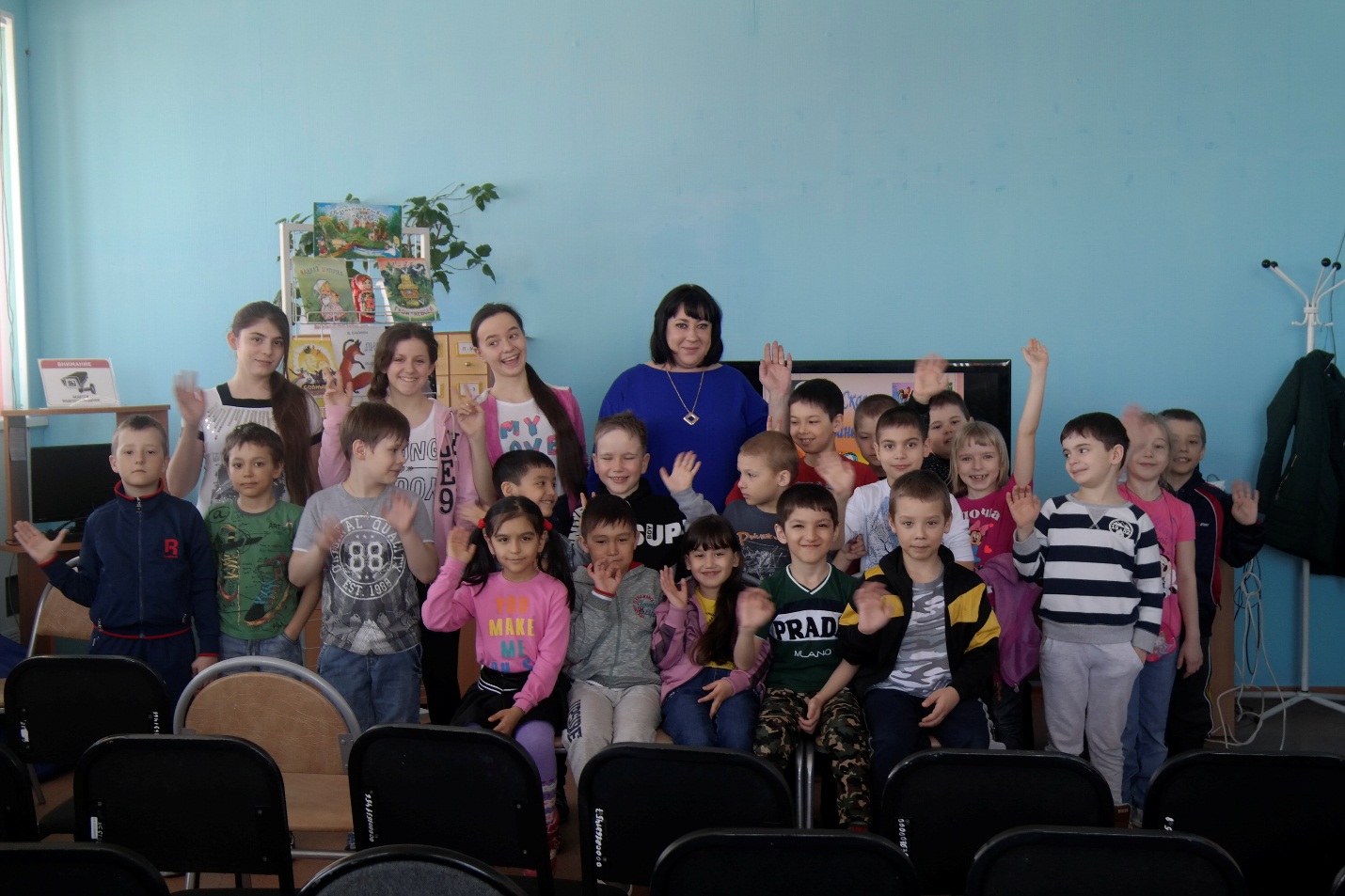 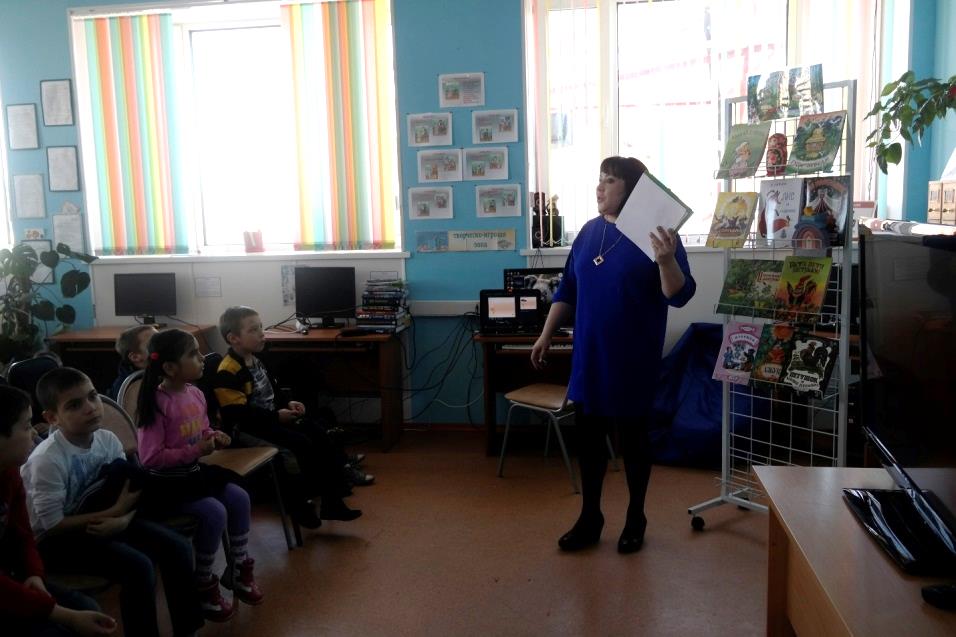 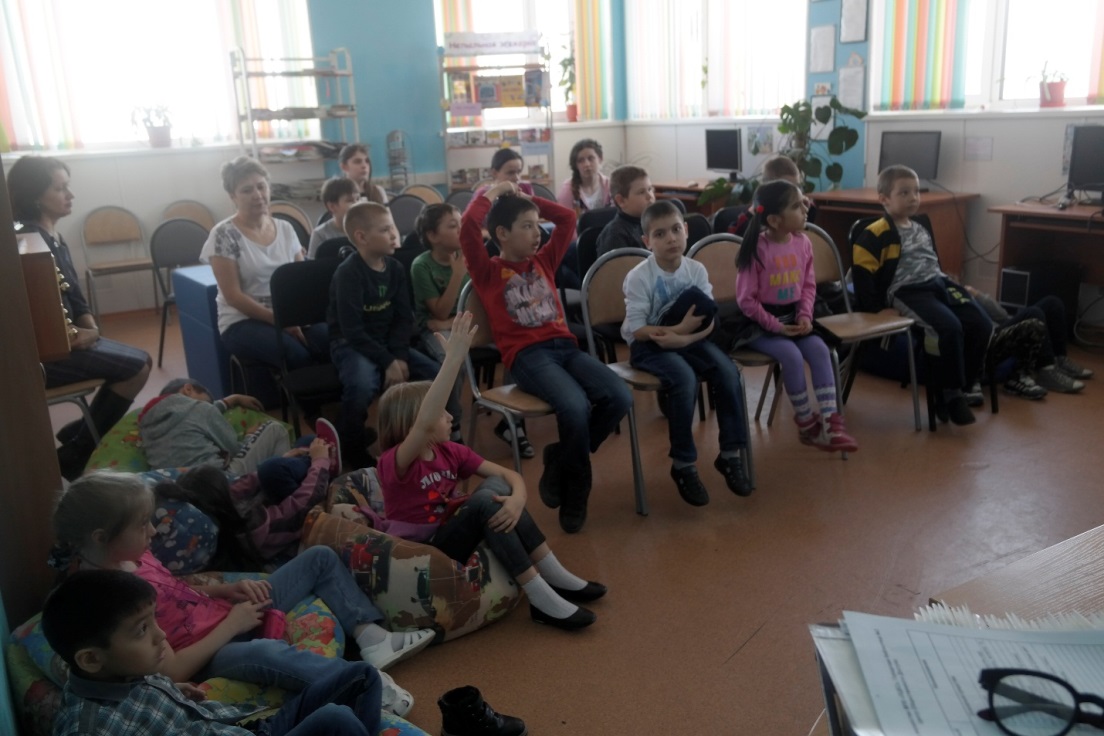 